                                          «ТЫ - гражданин России. У тебя, как и у любого человека есть                                             гражданские обязанности и права. Но знай: твои права особые.                             Это права ребёнка. Они дают тебе преимущество перед взрослыми. Они защищают тебя от несправедливости».А. Тулеев.                                               ПАСПОРТ ПРОЕКТА1. Основные формы реализации проекта:Организованная образовательная деятельность.Беседы.Чтение художественной литературы.Создание и решение проблемных ситуаций.Непосредственное наблюдение.Опытно-исследовательская деятельность.Игровая деятельность.Драматизация.Продуктивная деятельность.Трудовая деятельность.Физкультурно-оздоровительная деятельность.Совместные мероприятия воспитателей, детей и родителей (праздники, развлечения).Самостоятельная деятельность детей.Анкетирование, тестирование.Консультирование.2. Актуальность темы         Дошкольное детство – это не просто уникальный период в жизни человека в процессе, которого формируется здоровье, осуществляется развитие личности, возникает доверие к себе, людям, миру, формируется характер, укрепляется чувство собственного достоинства и уверенности, это ещё и период когда ребенок находится в полной зависимости от окружающих его взрослых родителей, педагогов. Ненадлежащий уход, поведенческие, социальные и эмоциональные проблемы, возникающие в дошкольном возрасте, приводят к тяжёлым последствиям.           Воспитание ребенка в соответствии с требованиями общества – необходимая составляющая процесса подготовки человека к будущей активной жизни в обществе. Одним из компонентов этой составляющей является процесс правового воспитания, который приобретает особую актуальность на этапе подготовки дошкольника к обучению в школе. Правовое воспитание дошкольников включает в себя выработку положительного отношения к правовым требованиям, формирование правовых убеждений и готовность действовать в направлении правовых требований.          Соответственно правовое воспитание и обучение состоит в передаче, накоплении и усвоении знаний, принципов и норм права, а также в формировании соответствующего отношения к праву и практике его реализации, в умении использовать свои права, соблюдать существующие запреты и исполнять общественные обязанности. Но в обществе не всегда создаются соответствующие условия, в которых ребенок может развиваться, как полноценный и полноправный член общества и одновременно сохранять свою индивидуальность и уникальность.       Формирование правовой компетентности у дошкольников невозможно без активного участия родителей. Семья – естественная среда для жизни ребёнка. Это своего рода убежище, обеспечивающее выживание растущему человеку. Права ребёнка неотделимы от семьи. Семья несёт за них ответственность.Для выявления уровня юридической и психолого-педагогической грамотности родителей воспитанников было проведено анкетирование (приложение 2), дети которых посещают группу.Проведя опрос среди родителей группы, мною выяснено, что с положениями Конвенции о правах ребенка знакомы  16 % родителей, о существовании Семейного кодекса слышали 58 %, об остальных документах, защищающих права детей, имеется неточное представление. Анализ анкет позволил спланировать работу с детьми и родителями в данном направлении.Учитывая актуальность выше изложенной проблемы и, исходя из опыта работы, возникла потребность в разработке и реализации данного проекта по правовому просвещению дошкольников и их родителей.3. Гипотеза и новизна проектаГипотеза: систематическая работа по правовому просвещению детей старшего дошкольного возраста позволит качественно повысить представления дошкольников о правовой культуре,  закрепить знания и понятия о том, что у каждого человека есть права при условии активного участия родителей в совместной деятельности.Новизна проекта заключается в реализации правового воспитания, основанного на системе активного взаимодействия всех участников педагогического процесса: педагогов, дошкольников, их родителей с интегрированным использованием разнообразных форм, видов и способов совместной детско-взрослой деятельности.Вид проекта: комплексный, групповой, познавательно-творческий, долгосрочный, информационно-практико-ориентированный.Участники проекта:•	воспитатели;•	воспитанники группы;•	родители;•	специалисты ДОУ.Продолжительность проекта: бессрочный (1 год для каждой группы детей подготовительно группы (старшего дошкольного) возраста).Реализуемые образовательные области: Социально-коммуникативная, Познавательная, Речевая, Художественно-эстетическая, Физическая.Практическая	значимость	проекта	предусматривает диагностическую деятельность, тематическое планирование и организацию деятельности с учетом ФГОС ДО, создание развивающей среды, разработку дидактических игр, составление анкеты и консультации  для родителей,проведение совместных с родителями познавательно-развлекательных мероприятий.4. Основные концептуальные положения проектаБеря своё начало в семье, процесс социализации ребёнка- дошкольника, т.е. «процесс врастания в человеческую культуру» (Л.С. Выготский), продолжается в дошкольном учреждении.Семья для ребенка – это источник общественного опыта. Здесь он находит примеры для подражания и здесь происходит его социальное становление. И если мы хотим вырастить нравственно здоровое поколение,  то должны решать эту проблему «всем миром»: детский сад, семья, общественность.Концепция воспитания в новом веке строится на понимании смысла жизни и предназначения человека. Многие прогрессивные изменения в обществе, социальные, политические и экономические эксперименты предполагают и переоценку роли ребенка в нем. Сегодня обществу нужна социально зрелая, свободная личность, обладающая правовыми знаниями.Одной из  наиболее  важных  и  актуальных  проблем  сегодня является обеспечение и защита прав человека и, в частности защита прав детей. Проблема защиты прав детей существует во всем мире. Одна из задач, способствующих её решению – просвещение самих детей с привлечением их родителей.Человек с момента рождения уже наделен правами, которые зафиксированы в международном и российском законодательстве:-	Декларации прав ребенка (1959 г.)-	Конвенция ООН о правах ребенка (1989 г.)-	Всемирной декларации об обеспечении выживания, защиты и развития детей (1990г.)-	Семейном кодексе РФ (1995 г.)-	Федеральном законе «Об основах гарантиях прав ребенка в РФ»-	Федеральном законе «Об образовании в Российской Федерации» (2012г.)Россия, ратифицировав Конвенцию о правах ребенка в1990 году начала движение в направлении исполнения её главной задачи: приоритетное и наилучшее обеспечение прав и интересов ребенка в деятельности всех государственных, частных, административных, судебных и законодательных органов.Государство делает последовательные шаги по изменению политики в области обеспечения охраны и защиты прав детей.Решение этой проблемы позволит обеспечить права и свободы ребенка, условия для всестороннего развития личности.Продукт проектной деятельности:•	Выставки поделок «Моё имя» и «Генеалогическое древо» в группе.•	Рисунки детей «Моя семья», «Моя мама»•	Презентация на тему «Есть права у всех детишек!».Совместная деятельность детей и родителей:изучение «теории» (поиск информации и ответы на вопросы по правовому воспитанию);участие в спортивных и развлекательно-познавательных мероприятиях;создание генеалогического древа семьи;представление творческих работ, выставки в детском саду.4.Этапы реализации проекта 6. Материально-техническое оснащение проектаДемонстрационный, наглядный  материал (плакаты с геральдикой, фотографии города и страны, иллюстрации по правам ребенка, иллюстрации к сказкам);Аудиозаписи Гимна России, песен о родном городе и стране, литературные произведения;Видео-презентаций к мероприятиям;Технические средства (проектор, экран, компьютер, интерактивная доска).Данный проект отвечает основным критериям технологичности:концептуальности – опирается на определенные научные концепции;системности – обладает логикой процесса, взаимосвязью частей;управляемости – предполагает диагностику, варьирование средств и методов с целью коррекции результатов;эффективности – проект оптимален по затратам, гарантирует достижение определенных результатов;воспроизводимости – подразумевает возможность применения данной формы работы в других группах и образовательных учреждениях.Благополучателями проекта по взаимодействию детского сада и семьи в процессе правового воспитания дошкольников являются:•	Дети;•	Родители;•	Воспитатели, педагог-психолог;•	Педагоги дополнительного образования;•	Учителя начальных классов;•	Социум.Для определения результатов деятельности по проекту со стороны благополучателей, предлагаются анкеты и диагностические  материалы для изучения мнения участников проекта. (Приложение 3, 5)4.	Предполагаемый результатВ качестве предполагаемого результата реализации данного проекта можно назвать следующее:-Ребёнок становится более свободным, уважает себя и других людей, понимает их чувства, переживания, поступки, мысли. Понимает права и обязанности свои и других людей.-Владеет терминологией по правовому воспитанию.-	Дети обладают знаниями, что существуют документы по правам человека; того, какие права в них закреплены; того, что этими правами обладают все люди в мире и что они неотъемлемы.-	У них выработаны установки: убеждённость в том, что права человека важны, что человеческое достоинство присуще всем людям от рождения, что права человека надо уважать и соблюдать, что взаимодействие лучше, чем конфликт, что мы сами отвечаем за наши собственные действия и что мы сами можем сделать мир лучше.-Сформированы элементарные гражданские навыки: открытость к диалогу, толерантность, умение решать возникающие в повседневной жизни конфликты правовыми способами.-	Повышен уровень правовой культуры родителей.-	Сформированная организационно-правовая основа взаимодействия родителей, детей и педагогов.-	Активизируются интересы детей и родителей в области прав и обязанностей.Содержание проекта по цикламСписок использованных источниковАнтонов В.А. Изучаем права человека. – «Вита-пресс», 1997.Доронова Т.Н, А.Е. Жичкина, Л.Г. Голубева, О. Л. Князева. «Защита прав и достоинства маленького ребёнка: Координац усилий семьи и дет. сада: Пособие для работников дошкольных образовательных учреждений. – М.: Просвещение, 2003.Зеленова Н.Г., Осипова Л.Е. «Я – ребенок, и имею право», - М.: «Издательство Скрипторий 2003», 2007.Шорыгина Т.А. «Беседы о правах ребенка». Методическое пособие для занятий с детьми 5 – 10 лет. – М.: ТЦ Сфера, 2007. 5.Борисова О. «Правовое образование дошкольников». Ребенок в детском саду №4 2002г.6.Денисова Р. «Патриоты дошкольного образования, обогащающие личностное развитие». Дошкольное воспитание №12 2004 7.Доронова Т.Н. «Работа воспитателя по профилактике нарушений прав ребёнка в семье» Дошкольное воспитание №8 2001г. 8.Доронова Т.Н. «Право на воспитание». Дошкольное воспитание №10 2001г.Доронова Т.Н. « Защита прав и достоинства ребёнка». Дошкольное воспитание №12 2001г.Егорова О.В. «Прививаем детям дошкольного возраста основы правового сознания». Дошкольное воспитание №2 2007г. 11.Пузырникова Г.В «Права ребёнка», Л.Г. Пыжьянова «Как защитить детей» Ребенок в детском саду №3 2003г.12.Парамонова Л. «Общественное дошкольное воспитание: современные тенденции развития и права ребёнка». Дошкольн воспитание №6 1997г.Электронные ресурсы удаленного доступа:Ган Наталья Юрьевна. Педагогический мониторинг процесса правового воспитания старших дошкольников: Дис. кан пед. наук : 13.00.07 : Екатеринбург, 2002 218 c. – Режим доступа: http://www.dslib.net/doshkoln-obrazovanie/gan.htmlКонвенция	о	правах	ребенка	в	стихах	и  картинках.	–	Режим	доступа:	http://sredd-d.my1.ru/publ/2-1-0Приложение 1Анкета для родителейУважаемыеДля совершенствования работы нашей группы по защите прав и достоинств ребёнка необходимо опереться на Ваш жизненный и профессиональный опыт. Своё мнение по ряду вопросов Вы можете высказать в анкете. Спасибо за сотрудничество!Какие международные документы о правах ребёнка Вам известны?Знакомы ли вы с Семейным кодексом РФ?Да, нет (нужное подчеркнуть)С какими положениями Конвенции о правах ребенка вы знакомы?Считаете ли Вы необходимым защищать права и достоинства ребёнка в нашей стране?a.	Да, нет (нужное подчеркнуть)Если «Да», то какие права ребёнка нарушаются?Соблюдение каких прав ребёнка обязано взять на себя дошкольное образовательное учреждение?Что Вы понимаете под правовым воспитанием детей?Следует ли подключать родителей к правовому воспитанию детей?Да, нет (нужное подчеркнуть)С какого возраста целесообразно приобщать ребёнка к правовой культуре общества, в частности к осознанию прав человека, в том числе собственных10.	Можно	ли	подвести	детей	старшего	дошкольного	возраста	к пониманию таких слов, как «право», «свобода», «закон», «равноправие»,«обязанность», «международный документ»? 	11.	Какие средства и методы следует использовать, формируя у детей представления о правах человека?12.	Имеете ли Вы опыт воспитания детей с учётом прав человека?Да, нет (нужное подчеркнуть)13.	Хотели бы Вы повысить уровень своих знаний о правах ребёнка и правовом воспитании детей дошкольного возраста?Да, нет (нужное подчеркнуть)Приложение 2Конспект непосредственной образовательной деятельности по ознакомлению с окружающим, развитию речи в подготовительной группе «Моя семья - моя гордость»Цель: воспитание любви и уважения к родным и близким, знание своей фамилии, имени и отчества родителей, своего рода и родословной.Задачи:Образовательные:активизировать словарь детей на основе углубления знаний о своей семье;совершенствовать диалогическую и монологическую речь;продолжать	формировать	умение	вести	координированный	диалог между воспитателем и ребёнком;Развивающие:закреплять умение согласовывать имена прилагательные с именами существительными в роде и числе;закреплять знания о родственных связях слов;развивать понимание логико-грамматических конструкций;учить образовывать существительные с уменьшительно-ласкательными суффиксами;вызывать желание рассказывать о взаимоотношениях между детьми и взрослыми в семье, желание поделиться своими мыслями, чувствами о своей семье;Воспитательные:воспитывать у детей любовь и уважение к членам своей семьи, желание выражать свои чувства близким людям.формировать представление о семье, как о людях, которые  живут вместе;воспитывать желание заботиться о близких, развивать чувство гордости за свою семью.Оборудование и материалы: плоскостные изображения деревьев, листочки с фотографиями членов семьи каждого ребёнка; набор картинок по теме«Семья»; семейные гербы, нарисованные на листе бумаги.Предварительная работа: рассматривание семейных альбомов с фотографиями; беседа по фотографиям; рассказы детей о членах своей семьи; разучивание индивидуальных стихов; подготовка плоскостных изображений деревьев и фотографий членов семей; совместная работа с родителями по составлению семейного древа; чтение художественной литературыХод занятия.Организационный момент«Собрались все дети в круг, я - твой друг и ты - мой друг.Крепко за руки возьмёмся и друг другу улыбнёмся»Объявление темы•	Сегодня мы собрались все вместе, как одна большая дружная семья.Что такое семья? Папа, мама и я, И сестренка моя-Вот и вся у нас семья:-	Ну а как же бабушка?-	Ну а как же дедушка?Что такое семья? Папа, мама и я,Баба Зоя, баба Зина, дедушка Егор, ВасилийИ сестренка мояВот и вся у нас семья.•	Как назвать одним словом этих людей: папа, мама, сын, дочь, бабушка, дедушка? ( Ответы детей).•	А что написано о семье в словаре ? ( Чтение определения семьи в словаре).•	Сегодня мы поговорим о семье и о праве каждого ребёнка на семью, которое записано в Конвенции о правах ребёнка.Вводная беседаНикто не знает, как возникла первая семья. Раскопки в древних пещерах показывают, что мужчины, женщины и дети жили вместе небольшими группами. Эти первобытные «семьи» не были похожи на современные. Вместе люди хранили огонь и защищались от диких зверей.Потом образ жизни людей стал меняться. Так появились семьи, похожие на те, что мы видим сейчас. В них отец приносил пищу, а мать заботилась о доме, муже и детях. Вдвоём было легче оберегать и воспитывать потомство, вести хозяйство. Подрастая, дети начинали помогать родителям. Примерно так распределяются обязанности в семье и сейчас.Семья нужна человеку, пожалуй, больше чем другим живым существам. И это потому, что новорождённый малыш - одно из самых беспомощных созданий. Он должен быть накормлен и защищён. А семье сделать это намного легче.Развитие лексико-грамматических категорий-	А знаете ли вы, кем члены семьи приходятся друг другу? Давайте проверим.•	Мальчик для папы и мамы кто?•	Мальчик для дедушки и бабушки?•	Девочка для папы и мамы?•	Девочка для дедушки и бабушки?•	Папа для дедушки и бабушки?•	Мама для дедушки и бабушки?•	Мальчик для девочки в семье кто?•	Девочка для мальчика в семье кто? (Ответы детей).•	- У каждого в семье есть родные и дорогие люди. Дидактическая игра «Подбери признаки»•	А какие же они, родные и дорогие нам люди?•	Подберите как можно больше слов, которые расскажут о маме, папе, дедушке, бабушке и т. д.•	Мама (какая?) - добрая, красивая, терпеливая, ласковая, нежная, умная, требовательная;•	Папа - строгий, умный, сильный;•	Бабушка - старенькая, добрая, отзывчивая, ласковая, доброжелательная, седая;•	Дедушка - старый, мудрый, седой;•	Сестра - весёлая, задорная, непоседливая, старшая, младшая, маленькая, большая;•	Брат - сильный, слабый, маленький, большой, старший, младший, подвижный.Составление генеалогического древа-	Дети, посмотрите, на доске дерево. Рассмотрите его. Какой величины листочки вверху, а какие внизу? Вверху - маленькие. А внизу - большие.Ребята, ваша семья как это дерево и каждый член семьи - листочек. Мы вырастим сейчас дерево семьи каждого из вас. Это дерево без листочков, листочками будут бабушка, дедушка,мама, папа.Справа папа, слева мама, В серединке я как разСколько будет вместе нас? (Трое. Семья)•	Я покажу вам дерево моей семьи. (Рассказ воспитателя о членах своей семьи).-	А теперь вы будете выращивать своё семейное дерево. (Дети выкладывают листочки с фотографиями членов своей семьи).•	Посмотрите, какие красивые деревья у вас получились, а теперь вы будете рассказывать о своей семье.Физминутка «Семейная зарядка»Осенью, весною Летом и зимоюМы во двор выходим Дружною семьёй.Встанем в круг и по порядку Каждый делает зарядку.Мама руки поднимает, Папа бодро приседаетПовороты вправо - влево Делает мой братик Сева.Я сама бегу трусцой И качаю головой.Рассказы детей о членах семьиМама.Много мам на белом свете, всей душой их любят дети.Только мама есть одна, Всех дороже мне она, Кто она?Отвечу я: это мамочка моя. (В. Руссу)(Рассказ 2-3 детей о своей маме, показывая ее портрет)Папа.Мой папа красивый и сильный, как слон. Любимый, внимательный, ласковый он. Я жду с нетерпением папу с работы.Всегда мне в портфеле приносит он что-то. Мой папа находчивый, умный и смелый Ему по плечу даже сложное дело.Его обниму я и тихо шепну:- Мой папочка, я тебя крепко люблю! Ты самый заботливый, самый родной,Ты добрый, ты лучший, И ты только мой!(Рассказ 2-3 детей о папе, показывая его портрет).Бабушка.Мы с моею бабушкой старые друзья.До чего хорошая бабушка моя! Сказок знает столько, что не перечесть,И всегда в запасе новенькое есть.А вот руки бабушки - это просто клад!Быть без дела бабушке руки не велят.Золотые, ловкие. Как люблю я их! Нет, других, наверное, не найти таких!(Л. Квитко)(Рассказ 1-2 детей о своей бабушке, показывая ее портрет)Дедушка.Мой дедуля дорогой, Мы гордимся все тобой! И скажу я по секрету:Лучше нет на свете деда! Буду я всегда старатьсяНа тебя во всём равняться! (А. Чурбанова)(Рассказ 1-2 детей о своем дедушке, показывая его портрет).Младший брат.Есть у меня братишка Смешной такой мальчишка! Мне во всём он подражает,И ни в чём не уступает. Если мы играем в мячик, Я скачу, он тоже скачет,Я сижу - и брат сидит, Я бегу - и брат бежит.Такой смешной мальчишкаМладший мой братишка. (И. Лопухина)(Рассказ ребенка о своем младшем брате, показывая его фотографию).Вы дома, вместе со своими родителями придумали и изобразили герб своей семьи. Давайте на них посмотрим. (Рассматривание семейных гербов и рассказы детей о них).«Детский сад - моя вторая семья»-	Ребята, вы рассказали про свою семью. У вас получилось замечательно.•	А какие чувства вы испытываете, когда смотрите на членов своей семьи? (Добро, радость, веселье, хорошее настроение, любовь).•	Как вы думаете, почему у вас возникают такие чувства? (Потому, что вы любите своих родителей, мама и папа любят вас).•	А вы знаете, что у вас есть ещё одна семья, где вас тоже любят, всегда рады встрече с вами, вкусно готовят, играют с вами, проводят интересные занятия, читают, помогают стать сильными и здоровыми. Что же это за вторая семья? (Детский сад).•	Теперь давайте расположим листочки с вашими фотографиями на дереве нашей второй семьи, вырастим дерево нашей группы. Как вы думаете, у нас дружная семья? ( Ответы детей).Итог занятия.-Как хорошо, что у вас у всех есть семья! Вы - самые счастливые дети на свете, потому что в ваших семьях любят друг друга, весело и дружно живут все вместе. Семьи бывают большие и маленькие. Главное, чтобы в семье всегда были мир, дружба, уважение, любовь друг к другу.Ведь каждый ребёнок имеет на это право!ПриложениеДиагностическая карта по правовому воспитанию старших дошкольниковИтого:  В.У. 	%, С.У. 	%, Н.У. 	%Диагностическая карта по правовому воспитанию родителейИтого:  В.У. 	%, С.У. 	%, Н.У. 	%Дошкольник с высоким уровнем правовой воспитанности осознает свои права и права других; проявляет терпим отношение к сверстникам и взрослым; адекватно оценивает свои и чужие поступки с точки зрения норм права; спокойно относится к запретам; всегда несет ответственность за порученное ему дело, за свои поступки.Дошкольник со средним уровнем правовой воспитанности называет, но не осознает свои права и права  других проявляет терпимое отношение к сверстникам и взрослым; оценивает свои и чужие поступки адекватно с точки зрения нор права; для разрешения конфликтных ситуаций ребенку нужна помощь взрослого; ребенок спокойно относится к запрета  умеет брать на себя ответственность за порученное ему дело, за свои поступки.Дошкольник с низким уровнем правовой воспитанности не знает и не осознает свои права или права  других, не проявляет инициативы  в ознакомлении  с  ними; проявляет  агрессивное  отношение  к  сверстникам или взрослым;	не уме оценивать свои или чужие поступки с точки зрения норм права; разрешает конфликтные ситуации, проявляя агрессию и сил неадекватно относится к запретам; не умеет брать на себя ответственность за порученное ему дело, за свои поступки.Родитель с высоким уровнем правовой культуры знает нормативные документы и права, которые в них прописаны, знает свои обязанности как родителя, проявляет активность в совместных мероприятиях, интерес к процессу воспитания в детском саду, при общении с детьми и взрослыми применяет правовые модели поведения, не применяет психическое и физическое наказание.Родитель со средним уровнем правовой культуры знает документы и права, закрепленные в них, оценивает свои и чужие поступки с точки зрения норм права, но не всегда применяет эти знания в своей деятельности – иногда проявляет  грубые  формы воздействия в отношении своего ребенка.Родитель с низким уровнем правовой культуры называет некоторые документы, и права, прописанные в них, но не проявляет активности и заинтересованности в педагогическом процессе детского сада, применяет физическое или психическое воздействие на ребенкаМетодика проведения диагностики дошкольников старшего возрастаОпрос детей на тему "Права ребенка"Знаешь ли ты, что у каждого ребенка есть свои права?Как ты думаешь, что такое право?Какие права есть у тебя и других детей?Кто защищает права детей?Можешь ли ты сам защитить свои права и права других детей?Что такое обязанность? Какие обязанности есть у тебя?2.	Беседа "Как поступить?"Беседа "Как поступить?" является адаптированным Г.А. Урунтаевой, Ю.А. Афонькиной вариантом и представляет собой комплекс вопросов:-	Нужно ли делиться игрушками с другими детьми? Почему?-	Нужно ли принимать в свою игру других детей, если они просят об этом? Почему?-	Можно ли драться, если другой ребенок отобрал у тебя игрушку? Почему?-	Можно ли без спроса брать чужие вещи? Почему?-	Можно ли шуметь, когда другие отдыхают?-	Почему?-	Можно ли вертеться на занятиях, мешать заниматьсядругим детям? Почему3.	НаблюдениеПриложение 4Познавательно-развлекательное мероприятие по правовому воспитанию для детей и родителей«Мы на свет родились, чтобы радостно жить»ПРЕДВАРИТЕЛЬНАЯ РАБОТАРазучивание пословиц и поговорок о доме, семье, о родственниках.Занятие по рисованию «Моя семья», «Портрет мамы».Рассматривание семейных фотографий, иллюстраций с изображением семьи.Составление генеалогического дерева.Проведение занятий: «Что такое право?», «К нам приехал Айболит», НОД«Путешествие в историю имён», «Жизнь дана на добрые дела», «Семена ученья дадут добрые всходы», «Родословная моей семьи».Чтение произведений: Н. Шугаева «Сказки о правах для малышей и их родителей», русская народная сказка «Морозко», ненецкая сказка «Кукушка», Ш. Пьеро «Золушка», М. Горький «Воробьишко», заучивание стихотворений. МАТЕРИАЛЫ И ОБОРУДОВАНИЕ.Эмблемы для команд: капельки и сердечки.Иллюстрации с изображением прав ребёнка.Книга «Конвенция о правах ребёнка».Копия «Свидетельства о рождении».Д/игра «Чудесный сундучок» (сундучок, а в нём предметные картинки)2 корзинки с картошкой, макет грядки.Для д/игры «Волшебная верёвочка» - верёвочка.Подсвечник со свечой.«Круглая	песенка»	в	исп.	Группы	«Непоседы»,	музыка	в	исполнении оркестра Поля Мариа.ПРОГРАММНОЕ СОДЕРЖАНИЕ.Физическое развитие. Развивать основные физические качества детей с помощью подвижных упражнений и игр, поддерживать позитивное отношение к совместной двигательной деятельности.Социально – моральное развитие. Способствовать развитию правового мировоззрения и нравственных представлений; формировать у детей представление о семье, как о людях, которые живут вместе, любят друг друга, заботятся друг о друге. Воспитывать чувство семейной сплоченности, уважение к жизненному опыту родителей.Эмоционально – ценностное развитие. Воспитывать чувство самоуважения и уважения к членам своей семьи. Учить относиться с теплотой к своим близким, сочувствовать им, радоваться вместе с ними, воспитывать в детях чувство благодарности по отношению к родителям, желание помогать им, проявлять заботу. Во время занятия создать атмосферу эмоционального комфорта.Познавательное развитие. Закрепить знания детей о «Конвенции о правах ребёнка», как международном правовом документе, определяющим права детей. Обобщить знания детей об их гражданских правах и обязанностях, скоторыми познакомились на предыдущих занятиях. Закрепить знания, полученные на занятиях по грамоте, ФНМП, ознакомлению с окружающим, с природой. Способствовать развитию внимания и логического мышления.Развитие речи. Совершенствовать разговорную, монологическую речь, умение ребёнка связно рассказывать о себе, своих чувствах и мыслях. Продолжать учить составлять расширенные предложения на заданное слово, употреблять слова – определения.Художественно – эстетическое развитие. Продолжать знакомить с малым фольклорным жанром – пословицами, развивать умение понимать их образное, поучительное содержание, Поддерживать интерес к эстетическим заданиям, вызвать эмоциональный отзыв от полученного образа.Креативное развитие. Развивать умение рассуждать, сопоставлять, делать выводы; совершенствовать умение сосредотачиваться на собственных чувствах, мыслях, эмоциях и анализировать их.ХОД ЗАНЯТИЯ.Воспитатель: Дорогие дети и гости! Сегодня у нас необычное занятие – конкурс-игра «Мы на свет родились, чтобы радостно жить!» В нём примут участие и дети, и их родители. Вас ждут конкурсы,	игры, интересные задания.Справа от меня – дружные, находчивые, весёлые дети. Они образуют	команду«Капельки». Аплодисменты команде «Капельки»! А слева от меня – команда заботливых и любящих родителей и называется она – «Любящие сердца». Поприветствуем команду «Любящие сердца»!Воспитатель: Я хочу представить вашему вниманию строгих, но справедливых членов жюри. В состав жюри входят педагоги нашей школы. К концу занятия жюри должно определить, какая команда лучше и находчивее. Команда, которая наберёт большее количество баллов – получит сюрприз.Воспитатель: Для детей самыми дорогими и любимыми людьми являются их родители. Самые лучшие дети бывают у счастливых родителей. Дети – это наше счастье, наша забота, наша радость. И счастливы те дети, у которых заботливые родители.По извилистой дорожке Шли по миру чьи-то ножки,Вдаль смотря широкими глазами, Шёл малыш знакомиться с правами. Рядом мама крепко за руку держала,В путь-дорогу умницу свою сопровождала. Знать должны и взрослые и детиО правах, что защищают их на свете.Вопрос к детям: Как называется международный документ о правахребёнка?Дети:	 Документ называется «Конвенция о правах ребёнка» Воспитатель:	Вопрос	к родителям: Как называется	организация, которая	приняла	этот документ?	(Организация Объединённых Наций) Дети, скажите, для чего была создана «Конвенция о	правах ребёнка»? (Ответы)Воспитатель: А сейчас проведём разминку. На первую частьстихотворения отвечает команда    «Капельки»,   навторую- команда «Любящие сердца». 1 часть:Нас воспитывать любители Называются… (родители).Папа, мама, брат и я –Вместе нас зовут … (семья).Вкусные оладушки Мы едим у… (бабушки).Вот семейный наш портрет, Самый старший в центре… (дед). 2 часть:Раньше рифма помогала, А теперь коварной стала. Вы, друзья, не торопитесь,На крючок не попадитесь!В ползунки всегда одетСпит в саду с пустышкой … (не дед, а братик).Шьют и варят холодцыНам, конечно же, … (не отцы, а мамы).Чинят крыши, мебель, рамы,На рыбалку ходят… (не мамы, а папы).Съел немытый огурец,С двойкой сжег дневник (не отец, а сын).И капризна, и упряма,В детский сад не хочет… (не мама, а дочка).-В нашем доме шум и гам,Пыль и грязь всегда от… (не мам, а детей).Воспитатель: Раз мы с вами заговорили о семье, посмотрите, ребята на первую картинку и скажите, какое право имеет каждый ребёнок?Дети : Каждый ребёнок имеет право на семью.Воспитатель: Дети, что такое семья? (Ответы)Вопрос родителям: что значит согласная семья? (Ответы)Воспитатель: Издавна о семье люди придумывали пословицы и поговорки. Дети, объясните значение пословицы: «Родительское сердце в детках» Задание родителям. Объясните значение пословицы: «На что клад, коли в семье лад? » (Дети и родители дают объяснение)Воспитатель: Молодцы, хорошо знаете пословицы.Воспит. Чтобы поближе познакомиться с вашими семьями, давайте поиграем в игру «Чудесный сундучок».Дети и взрослые по очереди достают из сундучка картинку, и рассказывают, как этот предмет связан с их семьёй. Например: на картинке стол. «Мы любим собираться всей семьёй поужинать за столом».Жюри подводит итогВоспитатель. Друзья, а вы знаете, что в дружной семье каждый член семьи имеет свои обязанности. Ребята, расскажите, какие обязанности есть у вас? (Дети отвечают)Воспитатель: А вот сейчас мы посмотрим, как вы умеете помогать родителям. Сейчас время года весна, пора сажать овощи в огородах, мы поиграем в игру – эстафету «Собери картошку»(Соревнуются команда «Капельки» и команда «Любящие сердца» между собой – кто больше соберёт)Воспитатель: Как только у родителей появляется малыш, ему сразу родители дают имя и фамилию. Как называется это право ребёнка?Дети: Каждый ребёнок имеет право на гражданство, имя и фамилию. Воспитатель:	Имя,	фамилия,	отчество,	гражданство	и	город,	где	вы родились, записываются в документе, который называется «Свидетельство о рождении» ( показываю). У каждого из вас есть такой документ.Дети, а вам нравятся ваши имена? Может кто-нибудь из вас знает, почему именно так вас назвали, или что означает ваше имя?(Дети рассказывают)Воспит. А для родителей психологическое упражнение «Имя – качество». Нужно назвать имя своего ребёнка и качество его характера на эту же букву. Например: Миша – мужественный, мудрый.Воспитатель. Наступило время для физ. минутки.Эй, ребята, встаньте в круг!Вот как много стало рук (руки вперёд ладошками вниз) Чьи же руки, подскажите,И ладошки покажите (ладошки повернуть вверх) А теперь за руки взялисьИ по кругу пробежались (бег по кругу) Сделали поуже круг,Крышу сделали из рук! (руки поднять вверх) Получился дом имён,В этом доме мы живём! (положить руки на плечи друг другу)Слово предоставляется жюри.Воспитатель: Дети, посмотрите на следующую иллюстрации. О каких правах они говорят?Дети: Каждый ребёнок имеет право на охрану своего здоровья, право на медицинскую помощь, право на достаточное питание.Воспитатель: Дети, а что нужно делать, чтобы быть здоровым? (Ответы) Поиграем в игру «Волшебная верёвочка»(Родитель идёт по верёвочке и называет слова на тему «Здоровье», а дети придумывают предложения с этими словами, определяют сколько слогов в заданном слове) .Воспитатель: Молодцы, справились с заданием. Дети, какое право изображено на следующей картинке?Дети: Каждый ребёнок имеет	право	на образование.Воспитатель: Скоро вы пойдёте в школу, вот, покажите, чему вы научились, много ли узнали.Итак, блиц опрос для детей.Как называется наша планета?На какую геометрическую фигуру похожа Земля?Кто первый полетел в космос?Назовите имя первого космонавта, полетевшего в космос.Как называется страна, в которой мы живём?Назовите столицу нашей Родины.Как называется город, в котором мы живём?Назовите время года, когда вся природа пробуждается и оживает?Сколько дней в неделе?Решите задачу: Посадила мама в печь Пироги с капустой печь, Для Наташи, Коли, ВовыПироги уже готовы. Да ещё один пирог Кот под лавку уволок. Да ещё из печки два Вынуть ей давно пора.Если сможешь, помоги, Сосчитай-ка пироги! (6) Блиц опрос для родителейУ арфы их – 4, у домбры – 6, у гитары тоже 6. О чём идёт речь? (О буквах)Может ли дождь лить два подряд? (Нет. Между ними день)Что такое натюрморт? (Изображение неживых предметов) .К вам пришли гости, а в холодильнике – бутылка с минералкой, пакет с соком, бутылка с квасом. Что вы откроете в первую очередь? (Холодильник)В корзине 5 яблок. Можно ли раздать 5 яблок пятерым детишкам так, чтобы в корзине осталось одно яблоко? (Можно, если одному ребёнку дать яблоко вместе с корзиной)Что такое пейзаж? (Изображение природы) .Кто написал «Сказку о мёртвой царевне и семи богатырях»? (А. С. Пушкин)Чем отличается куб от квадрата?Какой город при Петре 1 был столицей Руси?Решите задачу:Яблоки с ветки на землю упали. Плакали, плакали, слезы роняли Таня в лукошко их собрала.В подарок друзьям своим принесла Два Сережке, три Антошке, Катерине и Марине,Оле, Свете и Оксане, Самое большое – маме. Говори, давай скорей, Сколько Таниных друзей?А теперь слово предоставляется жюриВоспитатель:	Ребята,	а	какие	вы	ещё	знаете	права,	прописанные	в Конвенции?Дети:Дети имеют право высказывать свои мысли.Дети имеют право на отдых.Дети имеют право на счастливую жизнь.Воспитатель: Ребята, а что такое по-вашему «счастливая жизнь»? (Ответы) Воспитатель: Да, правильно, счастье – это когда рядом родители, семья, которые окружают вас любовью, заботой. Права, о которых мы с вами сегодня говорили, защищают, в первую очередь, ваши родители. А вы, в свою очередь, обязаны быть послушными и благодарными детьми.Дети читают стихи:5.	Лишь появится ребёнок И дышать начнёт едва,У него уже с пелёнок Веские права.5.	Он имеет право жить, Развиваться и дружить.5.	Иметь уютный добрый дом, Видеть тихий мирный сон,5.	Быть весёлым и здоровым, Восхищаться чем-то новым.5. И любить, и быть любимым, Он на свете не один! Психологический этюд «Свеча»Дети становятся в круг спиной друг к другу. Родители делают второй круг вокруг детей.Воспитатель: Свеча, огонь – являются символом домашнего тепла, уюта, семейного очага. Наши родители будут передавать из рук в руки эту свечу и говорить пожелания своим детям.Воспитатель: Любите и цените счастье, Оно рождается в семье .Что может быть ещё дороже На этой сказочной земле!Всегда будьте вместе, Любовь берегите, Обиды и ссоры Подальше гоните.Хочу, чтоб про вас говорили друзья:«Какая хорошая ваша семья! »-Дорогие родители и дети. Сегодня мы с вами весело провели время, подарили друг другу радость. Обнимите друг друга! Почувствуйте доброту, тепло, ласку. Пусть в ваших семьях всегда будет лад!Слово предоставляется жюриЖюри подводит итоги и объявляет результат:  в ходе игры – конкурса команды набирают одинаковое количество баллов и поэтому побеждает дружба и любовь!В качестве сюрприза жюри дарит командам сладкий пирог. Воспитатель приглашает всех на чаепитие.Приложение 5Анкета для изучения мнения родителей Уважаемые родители!Как  часто  Вы  участвуете   в  совместных	групповых мероприятиях, посвященных работе с семьей?-всегда-иногда-никогдаОт чего зависит Ваше участие/неучастие в жизни детского сада?-от производственной занятости-от тематики встреч-от собственных интересов/затрудненийдругое 	Какие формы взаимодействия семьи и детского сада для Вас наиболее удобны и интересны?-родительские собрания-наглядная агитация (ширмы, папки, памятки, буклеты)-индивидуальные беседы в отдельные часы-практические семинары-семейный клуб-развлечения или праздники-помощь в подготовке к мероприятиям-непосредственное участие в образовательной деятельности группы Вашего ребенкаКакое  из совместных мероприятий	по правовому воспитанию детей вам больше всего понравилось?Кого Вы считаете ответственным за воспитание детей?-главная роль в воспитании принадлежит семье-равновеликая доля ответственности за воспитание лежит на детском саде и семье-главная роль в воспитании принадлежит детскому садуС	какими	правовыми	документами,	устанавливающими	или освещающими права маленького ребенка вы теперь знакомы?С какими правами детей вы теперь знакомы?Какими обязанностями обладаете Вы, как родитель?Есть ли у ребенка постоянные обязанности по дому, какие?Как Вы считаете, является ли психическое или физическое наказание нарушением прав ребенка?-да-нет-не всегдаКакие наказания Вы применяете к своему ребенку?Какую помощь Вы ещё хотели бы получить по проблеме защиты прав ребенка?Удовлетворены ли Вы участием в проекте «Взаимодействие детского сада и семьи в процессе правового воспитания дошкольников»-да-нетНеобходимы ли, по Вашему мнению, такие совместные с родителями проекты (по другой тематике) в детском саду?-да-нетНаименование проекта«Есть права у всех детишек»Основная цельпроектаИнтеграция	усилий	педагогов	и	родителей	поформированию правового сознания дошкольников.Задачи проектаПознакомить с Конвенцией ООН о правах ребенка, формировать чувства собственного достоинства, осознание своих прав и свобод, ответственности.Воспитывать уважение к достоинству и личным правам другого человека, формировать основы толерантности;Сформировать модель поведения ребенка, как общественной личности в его взаимоотношениях с членами своей семьи, другими детьми, взрослыми;Сформировать первоначальные представления социального характера и включение детей в систему социальных отношений;Повышать правовую и педагогическую культуру родителей для усиления их ответственности и сознательного отношения к воспитанию детей;Объединить участников проекта – детей и родителей в рамках создания коллективной творческой работы.Создание необходимых материально-технических условий, обеспечивающих достижение требуемых ФГОС ДО интегративных качеств личности выпускника подготовительной  к школе группы.Сроки реализации проектаБессрочныйВид проекта информационно - образовательный, групповой.Участники проекта дети старшего дошкольного возраста и их родители,   воспитатели, музыкальный руководитель, медсестра, учитель-логопедОбъект проекта права ребёнкаПеречень мероприятийСоздание базы нормативно-правовых документов и актов по проблеме правового воспитания дошкольников.Определение	функциональных	обязанностей	ОУ, работников и родителей за соблюдением конкретных прав детей.Формирование	библиотеки	педагогической литературы по данной проблеме.Модернизация работы по становлению у педагогов ценностной мотивации.Проведение  специальных  занятий и мероприятий	с дошкольниками.Систематизация работы педагогов по изучению семьи, планов взаимодействия и индивидуального общения с ними.Организация работы по повышению правовой и психолого-педагогической культуры родителей.Вовлечение родителей (законных представителей) в процесс воспитания и развития детей посредством мероприятий различной направленности.Создание условий для обмена опытом правового воспитания педагогов и родителей.Распространение опыта работы педагогов группы по данной проблеме на различном уровне.Этапы, срокиреализацииЗадачиМетоды и формы1 этап:Информационно –накопительный,август – сентябрь1. Изучение уровняосведомленности детей и родителей повопросам права.2. Подготовка креализации проекта.анализ теоретических источниковизучение педагогического опытаработа с нормативно правовойдокументациейвводная диагностика уровняправовых знаний и моделей поведениядошкольников2 этап:Организационно –практический,Сентябрь-май1. Создание условийдля	ознакомлениявоспитанниковс информациейо правах детей(опираясь наперспективноепланирование)наблюдение, беседы;презентации;дидактические игры;встречи с интересными людьми;викторины, совместные игры;анкетирование;познавательные игровые занятия.3 этап:Презентационно –завершающий,июнь1. Представлениепрезентации, защитапроекта.2. Проведениедиагностики.изучение продуктов деятельностидетей;изучение результатовдиагностики;хронометраж режима дня;4 этапКонтрольно –рефлексивный,июнь1. Подведениеитогов, анализполученныхрезультатов.2. Рефлексияучастников проекта.анкетирование;анализ документации;собеседование с педагогами,детьми и родителямиНомер цикла Образовательные областиТема цикла и сроки реализацииСодержание циклаПознавательное развитиеСоциально-коммуникативное развитие Физическое развитиеРечевое развитиеХудожественно- эстетическое развитие«В мире людей - права детей» сентябрьРодительское собрание«Права родителей, права детей».	Оформление информационного стенда для родителей «Конвенция по правам ребенка»НОД "Что такое право?"Познавательное развитиеСоциально-коммуникативное развитие Физическое развитиеРечевое развитиеХудожественно- эстетическое развитие«Право на медицинский уход» октябрьАнкетирование родителей по вопросам правового воспитания.Участие семей группы в общешкольном спортивном мероприятии «Папа, мама, я- спортивная семья!»НОД «К нам приехал Айболит»Познавательное развитиеСоциально-коммуникативное развитие Физическое развитиеРечевое развитиеХудожественно- эстетическое развитие«Право на имя»ноябрьНОД «Путешествие в историю имён».Продуктивная деятельность «Наши имена»Дидактическая игра «Я имею право».Познавательное развитиеСоциально-коммуникативное развитие Физическое развитиеРечевое развитиеХудожественно- эстетическое развитие«Право на отдых и досуг» декабрьБеседа «Мои любимые занятия».Сюжетно-ролевые	игры:	«Семья»,	«Дочки-матери»Цикл	бесед	для	родителей	«В	гостях	у Конвенции»Познавательное развитиеСоциально-коммуникативное развитие Физическое развитиеПознавательное развитиеСоциально-коммуникативное развитие Физическое развитие«Право на жизнь»;«Право наКонсультация педагога-психолога для родителей«Поощрение и наказание»НОД "Жизнь дана на добрые дела"Речевое развитиеХудожественно- эстетическое развитиезащиту»январьПознавательное развитиеСоциально-коммуникативное развитие Физическое развитиеРечевое развитиеХудожественно- эстетическое развитие«Право на бесплатное образование» февральНОД «Семена ученья дадут добрые всходы»Познавательно - развлекательное мероприятие с родителями «Как хорошо, что есть права!»Познавательное развитиеСоциально-коммуникативное развитие Физическое развитиеРечевое развитиеХудожественно- эстетическое развитиеПознавательное развитиеСоциально-коммуникативное развитие Физическое развитиеРечевое развитиеХудожественно- эстетическое развитие«Правона гражданство»мартНОД «Я гражданин своей страны»Цикл бесед для родителей «В гостях у Конвенции»Консультация социального педагога для педагогов группы «Соблюдение прав ребенка в дошкольном образовательном учреждении». Выявление уровня правовой культуры педагогов.Познавательное развитиеСоциально-коммуникативное развитие Физическое развитиеРечевое развитиеХудожественно- эстетическое развитие« Право на воспитание в семье»майКонсультация	для	родителей	«Как	создать генеалогическое древо своей семьи».Составление генеалогического дерева.НОД «Моя семья- моя гордость»Познавательное развитиеСоциально-коммуникативное развитие Физическое развитиеРечевое развитиеХудожественно- эстетическое развитиеПознавательное развитиеСоциально-коммуникативное развитие Физическое развитиеРечевое развитиеХудожественно- эстетическое развитие«Вместе с мамой, вместе с папой изучили мы права!»июньПоказ презентации «Есть права у всех детишек».Игровое занятие - развлечение с родителями, посвященное Дню защиты детей «Мы на свет родились, чтобы радостно жить».№Ф.И. ребенкаЗнания о правах и обязанностях, потребность в получении новых знанийЗнания о правах и обязанностях, потребность в получении новых знанийУмение адекватно оценить свои и чужие поступки с точки зрения норм праваУмение адекватно оценить свои и чужие поступки с точки зрения норм праваИспользование правовых моделей поведенияИспользование правовых моделей поведенияУмение соблюдать запреты и исполнять обязанностиУмение соблюдать запреты и исполнять обязанностиЛичный уровень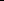 Личный уровень№Ф.И. ребенкаН.г.К.г.Н.г.К.г.Н.г.К.г.Н.г.К.г.Н.г.К.г....№Ф.И. родителяПолнота знаний о правах и обязанностях, нормативных документовПолнота знаний о правах и обязанностях, нормативных документовПосещаемость и активность в мероприятияхПосещаемость и активность в мероприятияхИспользование правовых моделей поведения (применяют психическое или физическое наказание)Использование правовых моделей поведения (применяют психическое или физическое наказание)Личный уровеньЛичный уровень№Ф.И. родителяН.г.К.г.Н.г.К.г.Н.г.К.г.Н.г.К.г....